OSNOVNA ŠOLA MALEČNIKMALEČNIK 612229 MALEČNIKSVET STARŠEVZAPISNIK3. seje Sveta staršev, ki je bila dne,24. 5. 2017, ob 17. uri v učilnici matematike OŠ Malečnik.Prisotni:Smiljan Diemat, Borut Korc, Polona Robič, Simona Šilec, Branka Berlič, Marija Kos, Natalie C. Postružnik, Rudolf Sedič – ravnatelj in Amadej Lešnik - tajnik.Odsotni:Sašo Ješovnik, Boštjan Škof, Branko Alter in Tina Rat.Na seji je bilo prisotnih 7 članov, ravnatelj in tajnik Amadej Lešnik, zato je bila seja sklepčna in se je lahko nadaljevala.Gospod Borut Korc je pozdravil navzoče in predlagal naslednji dnevni red.Dnevni red:Ugotovitev sklepčnosti in potrditev dnevnega reda.Pouk v manjših učnih skupinah v šolskem letu 2017/2018.Učbeniki, delovni zvezki in druga učna gradiva v šolskem letu 2017/2018.Novosti v šolskem letu 2017/2018.Nakup potrebščin za pouk likovne vzgoje.Jutranje varstvo in OPB.Poročilo ravnatelja o vključitvi lokalne prehrane.Razno.K točki 1 – Ugotovitev sklepčnosti in potrditev dnevnega redaNa seji je bilo prisotnih 7 članov, in tako je bila seja sklepčna.Na predlagan dnevni red ni bilo pripomb, zato je bil sprejet:Sklep št. 1:Svet staršev OŠ Malečnik je bil sklepčen,člani so soglasno potrdili predlagani dnevni red.K točki 2 – Pouk v manjših učnih skupinah v šolskem letu 2017/2018.ni sprememb glede na prejšnje šolsko leto, zakonodaja se ni spremenila;od 4. do 7. razreda je možna delna diferenciacija;pogoj, da nastane manjša skupina, je velik razred ali dva razreda (nad 20 učencev);nastanek homogenih (ni naključna in je odvisna glede na sposobnost učencev) ali heterogenih (glede na vrstni red - naključno) skupin je odvisen od učitelja;v 8. in 9. razredu učiteljice OŠ Malečnik zagovarjajo heterogene skupine.Sklep št. 2:Svet staršev OŠ Malečnik je bil seznanjen z izvajanjem pouka v manjših učnih skupinah za šolsko leto 2017/2018.K točki 3 – Učbeniki, delovni zvezki in druga učna gradiva v šolskem letu 2017/2018.vsaj 80% delovnega zvezka more biti izpolnjenega, da starši lahko upravičijo vložek vanj – dogovor s konca lanskega šolskega leta je bil, da g. ravnatelj ob koncu letošnjega šolskega leta 2016/2017 pregleda dejansko uporabo predlaganih delovnih zvezkov (v smislu, ali so 80% izkoriščeni ali ne);v letošnjem šolskem letu 2016/2017 je bil samo v 5. razredu dodan poleg klasičnega učbenik tudi e-učbenik;Ravnatelj je predstavil:da v 1. razredu za vse delovne učne pripomočke Ministrstvo za šolstvo krije 30€, čeprav kompleti stanejo od 30€ do 120€;da je vsak učenec točkovan s 3,2 točke in vsaka točka ima vrednost 5€, kar pomeni, da za učbeniški sklad dobimo toliko sredstev, kot je vseh otrok od 2. do 9. razreda pomnožen s 3,2 točke – teh sredstev je premalo glede na to, kar bi dejansko potrebovali;da je učbeniški sklad, ki je namenjen za vse osnovne šole,vreden ca. 14 milijonov €;da vsako leto OŠ Malečnik nabavi le nekaj učbenikov, saj je predvideno, da je vsak učbenik v uporabi 3 leta, nato se ga zavrže oziroma uniči.Sklep št. 3:Svet staršev OŠ Malečnik je seznanjen z učnimi gradivi za šolsko leto 2017/2018 in potrdi izbor ter nabavo delovnih zvezkov za prihodnje šolsko leto.K točki 4 – Novosti v šolskem letu 2017/2018.v 8. in 9. razredu so otroci izbrali izbirni predmet nemščino, v 7. razreduse niso odločili za izbiro nemščine kot izbirnega predmeta zaradi podajanja snovi učiteljice nemškega jezika;Sklep št. 4:Izvede se ponovni izbor predmetov za izbirni predmet v 7. razredu za šolsko leto 2017/2018.K točki 5 – Nakup potrebščin za pouk likovne vzgojeRavnatelj je predstavil,da tako kot prejšnja leta za neobvezni izbirni predmetumetnost v 4., 5. in 6. razredu znaša predlagani prispevek 5€. Prav tako za nabavo nakupa potrebščin za pouk likovne umetnosti za učence od 1. do 9. razreda znaša prispevek 10€.Starši so izrazili željo, da bi vsa dokumentacija, kot so urniki in prijave za izbirne predmete,bila podana na začetku prihodnjega šolskega leta 2017/2018.Sklep št. 5: Svet staršev OŠ Malečnikje seznanjen z nakupom potrebščin za pouk likovne umetnosti in potrjuje nabavo nakupa potrebščin za pouk likovne umetnosti za učence od 1. do 9. razreda. Učenci za nabavo potrebščin prispevajo 10 €.Svet staršev OŠ Malečnik je seznanjen s predlaganim zneskom 5€ za nakup potrebščin za neobvezni izbirni predmet umetnost, ki je v 4., 5. in 6. razredu.K točki 6 – Jutranje varstvo in OPBRavnatelj je pojasnil, da nam bo za naslednje šolsko leto Ministrstvo za šolstvo dodelilo, koliko ur je namenjenih za OPB, če pa ne bo dovolj, lahko zaprosimo za dodatne ure. V 1. razredu je dodan tuj jezik – interesna dejavnost, prav tako sta v 2. razredu dodani 2 uri za tuj jezik.Ministrstvo za šolstvo ne financira OPB, če so v njem otroci, ki čakajo na avtobusni prevoz;relativno velike težave imamo na OŠ Malečnik s starši, ki zjutraj pripeljejo v šolo otroka, a v varstvo ga ne želijo dati, ker je plačljivo, in sicer med 5 in 8 €;Sklep št. 6:Svet staršev OŠ Malečnik je soglašal, da se jutranje varstvo za učence od 2. do 5. razreda izvaja tudi v prihodnjem šolskem letu in ga financirajo starši.K točki 7 –  Poročilo ravnatelja o vključitvi lokalne prehrane.Starši bi želeli, da otroci jedo lokalno hrano, čeprav v okolici Malečnika niso dosegljivi vsi viri kot so med, ki ga dobivamo od Čebelarstva Pislak, jabolka in hruške (naročamo pri Vreclu iz Hoč). Ravnatelj pove, da velikokrat zaradi vremenskih vplivov ne moremo dobiti sadja in zelenjave iz okolice Malečnika. Z organizatorjem prehrane imamo dogovorjeno, da na jedilnik dodajamo hrano lokalne pridelave in jo označimo z zvezdico. Vsa hrana, ki jo otroci OŠ Malečnik uživajo, je v veliki meri iz Slovenije.Staršem je bilo sporno, da se mleko v tetrapaku segreva zaradi substanc, ki jih vsebujejo materiali, ki se lahko izločajo v mleko zaradi termične obdelave.Sklep št. 7: Svet staršev OŠ Malečnik se strinja, da je OŠ Malečnik vključena v program lokalne prehrane.K točki 8 – RaznoRavnatelj predstavi, da smo dobili odobreno 4.200,00 € za nabavo novega 80 litrskega kuhinjskega kotla, ker pa ima povečano odjemno moč, prinese tudi to višje stroške. Ker pa je potrebno vse v kompletu sanirati, je potrebno nabaviti tudi rešetko in ostale stvari, ki so potrebne za delovanje kotla, zato je cena narasla na 7.200,00 €. Problem je nastal, ker je g. Jehart iz MOM klical 26. aprila 2017 in povedal, da je potrebno do 3. 5. 2017 (čez prvomajske počitnice) javiti ali bo OŠ Malečnik sofinancirala dodatnih 3.000,00 €. Najcenejši ponudnik je bil Lorbek iz Selnice ob Dravi.Predlogi za način zbiranja preostale vsote za kotel, se pravi za pridobitev 3.000,00 €:organiziranje podobnega bazarja kot je božično-novoletni.Ker pa so starši izrazili dvom, da denarja ne bodo prispevali, predsednik staršev g. Borut Korc pričakuje organizirano zbiranje denarja, o čemer se obvesti starše učencev OŠ Malečnik. Naslednjo možnost, ki jo je predlagal predsednik Sveta staršev je uradni dopis, ki ga predstavniki Sveta staršev posredujejo naprej.Ostale zadeve:predstavitev poti Nevarne relacije inpredstavitev trase avtobusnega prevoza;ideja po poti šolskega avtobusa – »Šport špas«, ki je bil namenjen za 9. razrede;starši želijo, da bi učitelji objavljali šolske in obšolske dejavnosti na spletni strani OŠ Malečnik;starši so podali željo, da bi praktično izvedli vožnjo s kolesi po cesti, da otroci spoznajo cesto v praksi;Ravnatelj razloži vzrok, zakaj je »Šport špas« to šolsko leto 2016/2017 odpadel. Vzrok temu je, da približno 40% staršev otrokom napiše opravičila. Sklep št. 8: Svet staršev OŠ Malečnikje podal željo za vzpostavitev glasbe med odmori, kajti učenci ne vedo, kdaj se učna ura začne oziroma konča.Svet staršev OŠ Malečnik se strinja, da bodo zbrali denarna sredstva za nakup kuhinjskega kotla. Predlagan je bil predlog za zbiranje denarja, ki je podoben božično-novoletnemu bazarju.Seja je bila zaključena ob 19.41 uri.Zapisal						Predsednik Sveta starševAmadej Lešnik,					OŠ Malečnikposlovni sekretar OŠ Malečnik			Borut Korc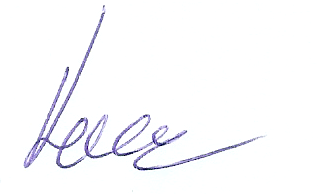 